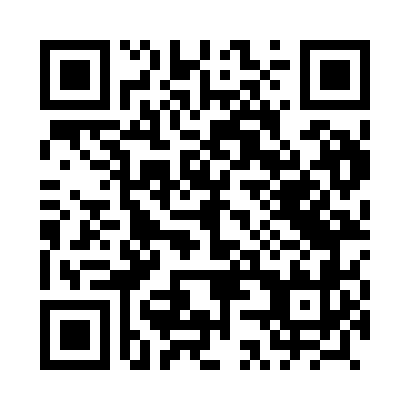 Prayer times for Bozanka, PolandWed 1 May 2024 - Fri 31 May 2024High Latitude Method: Angle Based RulePrayer Calculation Method: Muslim World LeagueAsar Calculation Method: HanafiPrayer times provided by https://www.salahtimes.comDateDayFajrSunriseDhuhrAsrMaghribIsha1Wed2:355:1412:495:598:2510:552Thu2:345:1212:496:008:2710:553Fri2:345:1012:496:018:2810:564Sat2:335:0812:496:028:3010:575Sun2:325:0612:496:048:3210:586Mon2:315:0412:486:058:3410:587Tue2:305:0212:486:068:3610:598Wed2:295:0012:486:078:3711:009Thu2:294:5812:486:088:3911:0110Fri2:284:5612:486:098:4111:0111Sat2:274:5512:486:108:4311:0212Sun2:264:5312:486:118:4511:0313Mon2:264:5112:486:128:4611:0414Tue2:254:4912:486:138:4811:0415Wed2:244:4812:486:148:5011:0516Thu2:244:4612:486:158:5111:0617Fri2:234:4412:486:168:5311:0718Sat2:224:4312:486:178:5511:0719Sun2:224:4112:486:188:5611:0820Mon2:214:4012:486:198:5811:0921Tue2:214:3812:496:208:5911:0922Wed2:204:3712:496:209:0111:1023Thu2:204:3612:496:219:0211:1124Fri2:194:3412:496:229:0411:1225Sat2:194:3312:496:239:0511:1226Sun2:184:3212:496:249:0711:1327Mon2:184:3112:496:259:0811:1428Tue2:174:2912:496:269:1011:1429Wed2:174:2812:496:269:1111:1530Thu2:174:2712:496:279:1211:1631Fri2:164:2612:506:289:1411:16